Selvitys koskee seuraavaa määrärahaaLiikunnan kohdeavustus   tapahtuma-avustus  koulutusavustus  leiriavustus  välineavustus  erityisavustusNuorison kohdeavustus 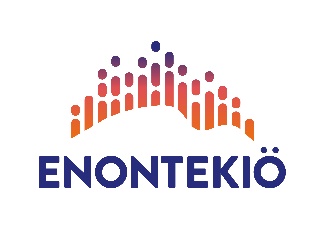   tapahtuma-avustus  koulutusavustus  leiriavustus  välineavustus  erityisavustusNuorison kohdeavustus   tapahtuma-avustus  koulutusavustus  leiriavustus  välineavustus  erityisavustusNuorison kohdeavustus   tapahtuma-avustus  koulutusavustus  leiriavustus  välineavustus  erityisavustusSelvitys koskee seuraavaa määrärahaaTapahtuma-avustus liikunta – ja urheilutapahtumat Tapahtuma-avustus liikunta – ja urheilutapahtumat Tapahtuma-avustus liikunta – ja urheilutapahtumat Tapahtuma-avustus liikunta – ja urheilutapahtumat Saajan yhteystiedotSeura/Yhdistys/Ryhmä
                                                                Tilinumero IBAN
     Tilinumero IBAN
     Tilinumero IBAN
     Saajan yhteystiedotYhteyshenkilö
                                           Yhteyshenkilö
                                           Yhteyshenkilö
                                           Puh. 
                              Saajan yhteystiedotOsoite
     	Osoite
     	Sähköposti
     Sähköposti
     Saajan yhteystiedotMyönnetty avustus
     Myönnetty avustus
     Myönnetty avustus
     Myönnetty avustus
     LisätietojaAvustuksen käyttötarkoitus
     Avustuksen käyttötarkoitus
     Avustuksen käyttötarkoitus
     Avustuksen käyttötarkoitus
     LisätietojaSelvitys muista samaa tarkoitusta varten saaduista avustuksista (myöntäjä ja euromäärät)
     Selvitys muista samaa tarkoitusta varten saaduista avustuksista (myöntäjä ja euromäärät)
     Selvitys muista samaa tarkoitusta varten saaduista avustuksista (myöntäjä ja euromäärät)
     Selvitys muista samaa tarkoitusta varten saaduista avustuksista (myöntäjä ja euromäärät)
     LisätietojaYksityiskohtainen selvitys hankkeen kokonaismenoista ja –tuloistaYksityiskohtainen selvitys hankkeen kokonaismenoista ja –tuloistaYksityiskohtainen selvitys hankkeen kokonaismenoista ja –tuloistaYksityiskohtainen selvitys hankkeen kokonaismenoista ja –tuloistaLisätietojaLisätietoja
     Lisätietoja
     Lisätietoja
     Lisätietoja
     LiitteetLiitteen nimi:      Liitteen nimi:      Liitteen nimi:      Liitteen nimi:      Liitteen nimi:      Liitteen nimi:      Liitteen nimi:      Liitteen nimi:      Allekirjoitus (Sääntöjen mukaiset nimenkirjoittajat)                         /      2022Paikka/pvmAllekirjoitus ja nimenselvennys               Allekirjoitus ja nimenselvennys                                                                      
Asema yhdistyksessä                                 Asema yhdistyksessä                          /      2022Paikka/pvmAllekirjoitus ja nimenselvennys               Allekirjoitus ja nimenselvennys                                                                      
Asema yhdistyksessä                                 Asema yhdistyksessä                          /      2022Paikka/pvmAllekirjoitus ja nimenselvennys               Allekirjoitus ja nimenselvennys                                                                      
Asema yhdistyksessä                                 Asema yhdistyksessä                          /      2022Paikka/pvmAllekirjoitus ja nimenselvennys               Allekirjoitus ja nimenselvennys                                                                      
Asema yhdistyksessä                                 Asema yhdistyksessä 